10th May 2019Dear Parents/Carers, 		As part of our topic ’Buckets and Spades’, we have arranged a Year 2 trip to St. Annes pier and beach on Friday 14th June. As part of the visit, the children will learn more about the coastal environment and visit the lifeboat station. This will help the children to identify similarities and differences between the place where they live and a coastal region of the UK.	We are leaving school at 9:20am and returning to school by 3.30pm, depending on traffic. If for any reason there is a delay, school will inform you as soon as possible. Children need clothes that you don’t mind getting dirty and comfortable shoes as there will be lots of walking involved. They must wear their school jumper and bring a coat.  On this day your child will need to bring a packed lunch. No glass bottles or fizzy drinks please. The cost of the trip including transport is £14. This will include an ice cream. This is a voluntary payment but if not enough monies are collected to cover the cost of the coach then unfortunately the trip will not be able to go ahead. There will be no opportunity to buy anything on the trip so your child will not need any spending money.Thank youMrs CollinsLower Reedley Phase Leader                                      	………………………………………………………………………………………………………………………………………………………………Year 2 St. Annes Trip Friday 14th June 2019 I give permission for my child _____________________________________________ to visit St Annes.Please find enclosed £14.00 for the coach My child will require a school packed lunch                               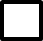 Parent/Carer Signature: _______________________